ГЛАВА РЕСПУБЛИКИ КОМИРАСПОРЯЖЕНИЕот 16 декабря 2019 г. N 402-рВ целях реализации мероприятий по предоставлению социально ориентированным некоммерческим организациям, осуществляющим деятельность на территории Республики Коми и реализующим социально значимые проекты, грантов Главы Республики Коми на развитие гражданского общества:1. Образовать Объединенный Совет по предоставлению грантов Главы Республики Коми и утвердить его состав согласно приложению N 1.2. Утвердить положение об Объединенном Совете по предоставлению грантов Главы Республики Коми согласно приложению N 2.3. Объединенному Совету по предоставлению грантов Главы Республики Коми утвердить:1) Порядок проведения независимой экспертизы проектов, представленных на конкурс на предоставление грантов Главы Республики Коми на развитие гражданского общества;2) состав экспертов для проведения независимой экспертизы проектов, представленных на конкурс на предоставление грантов Главы Республики Коми на развитие гражданского общества.4. Настоящее распоряжение вступает в силу со дня его подписания.Глава Республики КомиС.ГАПЛИКОВУтвержденраспоряжениемГлавы Республики Комиот 16 декабря 2019 г. N 402-р(приложение N 1)СОСТАВОБЪЕДИНЕННОГО СОВЕТА ПО ПРЕДОСТАВЛЕНИЮ ГРАНТОВГЛАВЫ РЕСПУБЛИКИ КОМИУтвержденораспоряжениемГлавы Республики Комиот 16 декабря 2019 г. N 402-р(приложение N 2)ПОЛОЖЕНИЕОБ ОБЪЕДИНЕННОМ СОВЕТЕ ПО ПРЕДОСТАВЛЕНИЮ ГРАНТОВГЛАВЫ РЕСПУБЛИКИ КОМИ1. Настоящим Положением определяется порядок формирования и работы Объединенного Совета по предоставлению грантов Главы Республики Коми (далее - Совет).2. Совет создан в целях реализации мероприятий по предоставлению социально ориентированным некоммерческим организациям, осуществляющим деятельность на территории Республики Коми и реализующим социально значимые проекты, грантов Главы Республики Коми на развитие гражданского общества (далее - гранты).3. Совет в своей деятельности руководствуется Конституцией Российской Федерации, федеральными законами и иными нормативными правовыми актами Российской Федерации, Конституцией Республики Коми, законами Республики Коми и иными нормативными правовыми актами, а также настоящим Положением.4. Функции Совета:1) утверждение порядка проведения независимой экспертизы проектов, представленных на конкурс на предоставление грантов Главы Республики Коми на развитие гражданского общества;2) утверждение состава экспертов для проведения независимой экспертизы проектов, представленных на конкурс на предоставление грантов Главы Республики Коми на развитие гражданского общества;3) исключен с 15 декабря 2022 года. - Распоряжение Главы РК от 15.12.2022 N 507-р;4) рассмотрение сводных оценочных листов по каждой заявке, подготовленных по итогам проведения независимой экспертизы экспертами конкурса, а также рекомендации экспертов конкурса;5) рассмотрение рейтинга заявок с учетом итоговых баллов от наибольшего к наименьшему;5-1) исключен с 21 декабря 2021 года. - Распоряжение Главы РК от 21.12.2021 N 395-р;6) принятие решения о победителях конкурса с указанием возможного размера предоставляемого гранта.5. Совет формируется из представителей Правительства Республики Коми, органов исполнительной власти Республики Коми и иных государственных органов, Государственного Совета Республики Коми, из членов Общественной палаты Республики Коми, руководителей образовательных, научных и общественных организаций и средств массовой информации.6. Члены Совета принимают участие в его работе на общественных началах, делегирование полномочий иным лицам не допускается.7. Состав Совета утверждается и изменяется Главой Республики Коми. В состав Совета входят председатель Совета, его заместители, секретарь Совета и члены Совета.8. Заседания Совета являются основной формой его деятельности, проводятся по мере необходимости, но не реже двух раз в год, и считаются правомочными, если на них присутствуют более половины его членов.9. Подготовку и организацию заседаний Совета, а также решение текущих вопросов его деятельности по поручению председателя Совета осуществляет секретарь Совета.10. Дата проведения заседания Совета утверждается председателем Совета, а в случае его отсутствия - заместителем председателя Совета по поручению председателя Совета.11. Секретарь Совета информирует членов Совета о дате, времени и месте проведения очередного заседания Совета, направляет им необходимые документы и материалы не позднее чем за три рабочих дня до дня проведения заседания Совета.12. Заседания Совета ведет председатель Совета, а в случае его отсутствия - заместитель председателя Совета по поручению председателя Совета.13. Решения Совета принимаются путем открытого голосования большинством голосов присутствующих на заседании членов Совета. При равенстве голосов решающим является голос председателя Совета, а в его отсутствие - заместителя председателя Совета, проводившего заседание.14. В случае отсутствия возможности рассмотрения вопросов, относящихся к полномочиям Совета, на очном заседании допускается рассмотрение указанных вопросов в заочном порядке путем направления членам Совета опросных листов, а также иных материалов не позднее чем за три рабочих дня до дня проведения заочного заседания.При заполнении опросного листа член Совета должен однозначно выразить свое мнение в отношении предлагаемого Советом решения.В случае особого мнения в отношении предлагаемого Советом решения член Совета должен письменно обосновать свое мнение.Подписанный членом Совета опросный лист направляется соответственно секретарю Совета не позднее трех рабочих дней со дня его получения.15. При заочном голосовании решение Совета принимается простым большинством голосов от общего числа членов Совета на основе заполненных опросных листов. При равенстве голосов право решающего голоса принадлежит председателю Совета, а в его отсутствие - заместителю председателя Совета, проводившего заседание.16. В случае если в заочном порядке проголосовали "за" менее половины от общего числа членов Совета, то повторное рассмотрение данного вопроса осуществляется в порядке очного заседания Совета.17. Решения Совета оформляются протоколом, который подписывается председательствующим на заседании и секретарем Совета в течение 2 рабочих дней со дня проведения заседания Совета.18. Решение Совета, принятое по итогам заочного голосования, оформляется протоколом в порядке, установленном пунктом 17 настоящего Положения.19. Полученная конфиденциальная информация разглашению не подлежит.20. При возникновении у члена Совета конфликта интересов в отношении вопроса, рассмотрение которого включено в повестку дня заседания Совета, он обязан уведомить об этом председателя Совета. Такой член Совета не принимает участия в голосовании по указанному вопросу.При личной (прямой или косвенной) заинтересованности члена Совета в итогах конкурса или наличии иных обстоятельств, способных повлиять на члена Совета в работе Совета, он обязан проинформировать об этом Совет до начала заседания Совета.21. Председатель Совета:а) принимает решение о проведении заседания Совета;б) определяет место, время и место проведения заседаний Совета;в) подписывает от имени Совета все документы, связанные с выполнением возложенных на Совет функций;г) подписывает протоколы Совета;д) назначает заместителя, ответственного за проведение заседания Совета в случае отсутствия председателя Совета;е) осуществляет организацию, планирование и контроль за деятельностью Совета.22. Секретарь Совета:а) организует сбор и подготовку материалов к заседаниям Совета;б) информирует лиц, входящих в состав Совета, о месте, времени проведения заседания Совета;в) обеспечивает лиц, входящих в состав Совета, необходимыми материалами;г) ведет, оформляет и подписывает протоколы заседаний Совета;д) направляет опросные листы членам Совета в случае принятия председателем Совета решения о голосовании в заочном порядке;е) обеспечивает хранение документации, связанной с деятельностью Совета.23. Члены Совета:(в ред. распоряжения Главы РК от 15.12.2022 N 507-р)а) принимают участие в заседаниях Совета;б) своевременно и объективно рассматривают представленные на заседание Совета заявки на участие в конкурсе;в) высказывают свое мнение по рассматриваемым заявкам на участие в конкурсе;г) в случае несогласия с принятым решением имеют право изложить письменно свое особое мнение, которое подлежит обязательному приобщению к протоколу заседания Совета.24. Член Совета не вправе самостоятельно вступать в личные контакты с заявителями, являющимися участниками конкурса.25. Организационно-техническое обеспечение деятельности Совета осуществляет Министерство экономического развития и промышленности Республики Коми.(в ред. распоряжения Главы РК от 26.12.2020 N 428-р)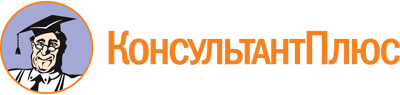 Распоряжение Главы РК от 16.12.2019 N 402-р
(ред. от 05.06.2023)
<Об утверждении положения об Объединенном Совете по предоставлению грантов Главы Республики Коми>Документ предоставлен КонсультантПлюс

www.consultant.ru

Дата сохранения: 17.06.2023
 Список изменяющих документов(в ред. распоряжений Главы РК от 26.12.2020 N 428-р,от 28.04.2021 N 119-р, от 23.08.2021 N 250-р, от 21.12.2021 N 395-р,от 27.05.2022 N 204-р, от 15.12.2022 N 507-р, от 05.06.2023 N 160-р)Список изменяющих документов(в ред. распоряжений Главы РК от 21.12.2021 N 395-р, от 27.05.2022 N 204-р,от 15.12.2022 N 507-р, от 05.06.2023 N 160-р)Ахмеева Э.А.-Первый заместитель Председателя Правительства Республики Коми (председатель Совета)Габушева Г.И.-заместитель Председателя Правительства Республики Коми (заместитель председателя Совета)Карачева Л.Ю.-заместитель Председателя Правительства Республики Коми (заместитель председателя Совета)Савельева Н.Г.-заведующий отделом государственной поддержки социально ориентированных некоммерческих организаций государственного учреждения Республики Коми "Центр поддержки развития экономики Республики Коми" (секретарь Совета) (по согласованию)Агалаков К.И.-заместитель начальника Штаба Министерства внутренних дел по Республике Коми (по согласованию)Афонина А.С.-директор государственного казенного учреждения Республики Коми "Исполнительная дирекция Общественной палаты Республики Коми" (по согласованию)Бакулина О.Л.-директор муниципального автономного учреждения культуры "Дом развития культуры и искусства", председатель Общественного совета при Министерстве культуры, туризма и архивного дела Республики Коми (по согласованию)Бездижий Ю.Г.-директор государственного бюджетного учреждения Республики Коми "Республиканский Кочпонский интернат" (по согласованию)Болобонов Ю.В.-руководитель Исполнительной дирекции Ассоциации "Совет муниципальных образований Республики Коми" (по согласованию)Васильев П.В.-проректор по экономическим и социальным вопросам федерального государственного бюджетного образовательного учреждения высшего образования "Сыктывкарский государственный университет имени Питирима Сорокина", кандидат педагогических наук (по согласованию)Волкова Е.А.-исполняющий обязанности руководителя - главный редактор автономного учреждения Республики Коми "Редакция газеты "Республика"Голов В.А.-доцент кафедр теоретических и медико-биологических основ физической культуры Института социальных технологий федерального государственного бюджетного образовательного учреждения высшего образования "Сыктывкарский государственный университет имени Питирима Сорокина", председатель Общественного совета при Министерстве физической культуры и спорта Республики Коми (по согласованию)Железцова В.Б.-Уполномоченный по правам человека в Республике Коми (по согласованию)Зибарев И.В.-член Общественной палаты Республики Коми (по согласованию)Казаков В.В.-заместитель Председателя Правительства Республики Коми - министр финансов Республики КомиКиракосян Г.А.-член Общественной палаты Республики Коми (по согласованию)Козлова Т.А.-Уполномоченный по правам ребенка в Республике Коми (по согласованию)Коканина О.А.-руководитель государственного учреждения Республики Коми "Центр поддержки развития экономики Республики Коми" (по согласованию)Колпащикова М.М.-член Общественной палаты Республики Коми (по согласованию)Кулимова В.В.-директор муниципального автономного образовательного учреждения "Женская гимназия", председатель Общественного совета при Министерстве финансов Республики Коми (по согласованию)Лапшина Г.А.-заместитель председателя Общественной палаты Республики Коми (по согласованию)Марков А.О.-вице-президент Ассоциации врачей Республики Коми, член Общественного совета при Министерстве здравоохранения Республики Коми (по согласованию)Семяшкин Г.М.-ректор федерального государственного бюджетного образовательного учреждения дополнительного профессионального образования "Институт переподготовки и повышения квалификации работников агропромышленного комплекса Республики Коми", председатель Общественного совета при Министерстве сельского хозяйства и потребительского рынка Республики Коми (по согласованию)Стыров М.М.-старший научный сотрудник федерального государственного бюджетного учреждения науки Института социально-экономических и энергетических проблем Севера Коми научного центра Уральского отделения Российской академии наук, член Общественного совета при Министерстве экономического развития и промышленности Республики Коми, священник храма святого благоверного великого князя Александра Невского Сыктывкарской епархии Русской Православной Церкви (по согласованию)Строкова Л.Н.-директор института дополнительного профессионального образования и управленческого консалтинга государственного образовательного учреждения высшего образования "Коми республиканская академия государственной службы и управления" (по согласованию)Тырышкина Т.А.-член Общественной палаты Республики Коми (по согласованию)Филипчук В.В.-исполняющий директор Коми республиканского регионального отделения общероссийской общественной организации "Деловая Россия", председатель Общественного совета при Министерстве экономического развития и промышленности Республики Коми (по согласованию)Цогоев С.У.-член Общественного совета при Министерстве природных ресурсов и охраны окружающей среды Республики Коми (по согласованию)Чураков С.В.-председатель Комитета Государственного Совета Республики Коми по бюджету, налогам и экономической политике (по согласованию).Список изменяющих документов(в ред. распоряжений Главы РК от 26.12.2020 N 428-р,от 28.04.2021 N 119-р, от 21.12.2021 N 395-р, от 15.12.2022 N 507-р)